	УТВЕРЖДАЮ                                       СОГЛАСОВАНО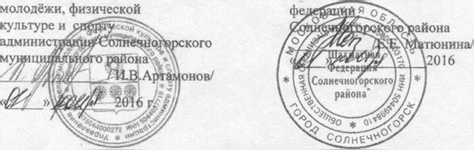    Начальник Управления по делам                 Президент шахматнойПОЛОЖЕНИЕо проведении Открытого личного Первенства Солнечногорскогомуниципального района по быстрым шахматам среди юношей и девушек1.	Цели и задачиПервенство проводится с целью:-	популяризации и развития шахмат;-	повышения мастерства и квалификации спортсменов;-	подготовки спортсменов к областным соревнованиям;-	пропаганды здорового образа жизни среди жителей Солнечногорского муниципального района.2.	Место и время проведенияПервенство проводится 20 ноября 2016 года в помещении Лицея № 8 по адресу: Московская область, Солнечногорский район, г. Солнечногорск, ул. Школьная д.1. Регистрация участников с 9-00 до 10-30. Начало 1-го тура в 11-00.3.	УчастникиСоревнования личные. К участию в соревнованиях допускаются спортсмены в следующих возрастных категориях, уплатившие турнирный взнос:-	юноши и девушки 2007-2008г.р. и моложе;-	юноши и девушки 2005-2006 г.р.;-	юноши и девушки 2003-2004 г.р.;-	юноши и девушки 2001-2002 г.р.;-	юноши и девушки 1999-2000 г.р. 4.	Система проведения и регламентСоревнование проводится по Правилам вида спорта «шахматы», для быстрых шахмат, утвержденным приказом Минспорттуризма России и состоят из отдельных турниров по швейцарской системе в 7 туров. Контроль времени во всех турнирах — 10 минут + 5 секунд, за каждый сделанный ход до конца партии каждому участнику. Турнир проводится с обсчетом рейтинга ФИДЕ.5.	Руководство соревнованиямиОбщее руководство осуществляет Управление по делам молодежи, физической культуре и спорту администрации Солнечногорского муниципального округа.6.                   СтрахованиеУчастники обязаны предъявить договор о страховании от несчастных случаев, жизни и здоровья на период проведения турнира.7.                   БезопасностьВ целях обеспечения безопасности участников и зрителей соревнования разрешается проводить на спортивных сооружениях, принятых к эксплуатации государственными комиссиями, при наличии актов технического обследования готовности, сооружения к проведению соревнования в соответствии с «Приложением о мерах по обеспеченью общественного порядка и безопасности, а также эвакуации и оповещения участников и зрителей при проведении массовых спортивных мероприятий» (№ 786 от 17.10.1983), «Рекомендациями по обеспеченью безопасности и профилактики травматизма при занятиях физической культурой и спортом» (№ 44 от 01.04.1993) и правилами проведения соревнований по шахматам.8.                  Определение победителейПобедители и призеры определяются по наибольшему количеству набранных очков, а в случае их равенства по дополнительным показателям в порядке убывания значимости: коэффициенту Бухгольца;усеченному коэффициенту Бухгольца (без одного худшего результата);количеству побед;результату личной встречи.9.                    НаграждениеПризовой фонд турнира формируется из турнирных взносов, 50% турнирных взносов идут на призы. Турнирный взнос составляет 1000 рублей.   Количество и сумма призов будет объявлены после 3- го тура. Денежные призы не делятся.  Победители объявляются    чемпионами Солнечногорского района по быстрым шахматам, награждаются Кубками, медалями и дипломами, денежным призом, занявшие 2 и 3 места – дипломами и медалями. 10.                  ФинансированиеРасходы по проведению соревнований осуществляются в соответствии с утвержденным Календарем шахматных соревнований шахматной федерации Солнечногорского района на 2016 год, за счет средств Управления по делам молодежи, физической культуре и спорту администрации Солнечногорского района и привлеченных средств Шахматной федерации Солнечногорского района.Данное положение является официальным вызовом на турнир.